ПРОТОКОЛ № 95заседания комиссии по рассмотрению споров о результатах определения кадастровой стоимости17.03.2021                                                                                                        г. Смоленск									Председательствующий: заместитель начальника Департамента имущественных и земельных отношений Смоленской области Сергей Николаевич Шевцов.Секретарь комиссии: главный специалист отдела учета областного имущества Департамента имущественных и земельных отношений Смоленской области Бойко Александра Александровна.Члены комиссии: заместитель руководителя Управления Федеральной службы государственной регистрации, кадастра и картографии по Смоленской области, заместитель председателя комиссии – Ольга Владимировна Нахаева, член Ассоциации саморегулируемой организации «Национальная коллегия специалистов-оценщиков» Галина Ивановна Ковалева, член Ассоциации саморегулируемой организации «Национальная коллегия специалистов-оценщиков» Андрей Николаевич Рогулин, член Ассоциации «Межрегиональный союз оценщиков» Татьяна Владимировна Тарасенкова, консультант-помощник Уполномоченного по защите прав предпринимателей в Смоленской области Анна Юрьевна Гуртий. Присутствовали: оценщик ООО «Деловой центр недвижимости» Томилов Олег Леонидович, ЧПО Хмелевская Наталья Владимировна, начальник отдела сбора и обработки информации ОСГБУ «Фонд государственного имущества Смоленской области» Демьянов Виктор Александрович.                                                      Повестка дня:	1. Рассмотрение заявления об оспаривании кадастровой стоимости земельного участка с кадастровым номером 67:17:0010412:36 площадью 12924 кв. метра, расположенного по адресу: Смоленская область, Сафоновский район, г. Сафоново, ул. Октябрьская, д. 80а.	2. Рассмотрение заявления об оспаривании кадастровой стоимости земельного участка с кадастровым номером 67:05:0060315:6 площадью 26362 кв. метра, расположенного по адресу: Смоленская область, Демидовский район, г. Демидов, ул. Руднянская, д. 154.        3. Рассмотрение заявления об оспаривании кадастровой стоимости земельного участка с кадастровым номером 67:15:0320709:153 площадью 26105 кв. метров, расположенного по адресу: Смоленская область, Рославльский район, г. Рославль, ул. Мичурина, д. 196.        4. Рассмотрение заявления об оспаривании кадастровой стоимости земельного участка с кадастровым номером 67:17:0010412:29 площадью 2540 кв. метров, расположенного по адресу: Смоленская область, Сафоновский район, г. Сафоново, ул. Октябрьская, д. 88.        5. Рассмотрение заявления ООО «Пять» (ОГРН: 1056758326767, адрес: г. Смоленск, ул. Попова д.74) об оспаривании кадастровой стоимости объекта недвижимости – магазина «Товары для дома» площадью 3264 кв. м. с кадастровым номером 67:27:0014214:27, расположенного по адресу: Смоленская область, г. Смоленск, ул. Попова, д. 74.6. Рассмотрение заявления ООО «ИнтеллектКапитал»  (ОГРН: 1166733056896, адрес:  Смоленская область, Смоленский район, с. Пригорское, ул. Октябрьская, д.2) об оспаривании кадастровой стоимости объекта недвижимости – здания механических мастерских площадью 10881,4 кв. м. с кадастровым номером 67:18:3970101:1165, расположенного по адресу: Смоленская область, Смоленский район, Пригорское сельское поселение, с. Пригорское, ул. Октябрьская, зд. 8/1. 7. Рассмотрение заявления об оспаривании кадастровой стоимости объекта недвижимости – здания «новая мастерская» площадью 755,7 кв. м. с кадастровым номером 67:06:0010214:54, расположенного по адресу: Смоленская область, Дорогобужский район, г. Дорогобуж, пер. Строителей, д. 24.         8. Рассмотрение заявления об оспаривании кадастровой стоимости объекта недвижимости – здания хранилища площадью 345,6 кв. м. с кадастровым номером 67:06:0060201:113, расположенного по адресу: Смоленская область, Дорогобужский район, г. Дорогобуж, Военный городок №7.9. Рассмотрение заявления об оспаривании кадастровой стоимости объектов недвижимости – здания хранилища площадью 162,4 кв. м. с кадастровым номером 67:06:0000000:333, расположенного по адресу: Смоленская область, Дорогобужский район, г. Дорогобуж, Военный городок №7.10. Рассмотрение заявления об оспаривании кадастровой стоимости объектов недвижимости – здания хранилища площадью 50,9 кв. м. с кадастровым номером 67:06:0060201:114, расположенного по адресу: Смоленская область, Дорогобужский район, г. Дорогобуж, Военный городок №7.11. Рассмотрение заявления об оспаривании кадастровой стоимости объектов недвижимости – здания гаража площадью 614 кв. м. с кадастровым номером 67:06:0060201:116, расположенного по адресу: Смоленская область, Дорогобужский район, г. Дорогобуж, Военный городок №7.12. Рассмотрение заявления  об оспаривании кадастровой стоимости объектов недвижимости – нежилого здания площадью 966,7 кв. м. с кадастровым номером 67:06:0250101:494, расположенного по адресу: Смоленская область, Дорогобужский район, г. Дорогобуж, Военный городок №7.13. Рассмотрение заявления об оспаривании кадастровой стоимости объектов недвижимости – административно-бытового корпуса площадью 2699 кв. м. с кадастровым номером 67:15:0321305:45, расположенного по адресу: Смоленская область, Рославльский район, г. Рославль, Астапковичский переезд.14. Рассмотрение заявления об оспаривании кадастровой стоимости объектов недвижимости – здание автомастерской с пристройкой площадью 2660,4 кв. м. с кадастровым номером 67:27:0031435:243, расположенного по адресу: Смоленская область, г. Смоленск, ул. Индустриальная, д. 2А.          Заявления поданы на основании статьи 22 Федерального закона от 03.07.2016       № 237-ФЗ «О государственной кадастровой оценке».	Вопрос 1. Рассмотрение заявления, вх. № 1755 от 25.02.2021 в отношении объекта с кадастровым номером 67:17:0010412:36.Выступили: С.Н. Шевцов.Постановили: проголосовать по вопросу определения кадастровой стоимости земельного участка в размере его рыночной стоимости, указанной в отчете об оценке рыночной стоимости от 18.02.2021 отчет № 102-З-21 СМК АОК 04, составленном ООО «Агентство оценки Ковалевой и компании» Г.И. Ковалева заявила самоотвод.Проголосовали:С.Н. Шевцов           __________________О.В. Нахаева           __________________А.Н. Рогулин          __________________А.Ю. Гуртий    _____________________Т.В. Тарасенкова   ___________________                       По итогам голосования «за» проголосовало 5 человек, «против» - 0.Принято решение : определить кадастровую стоимость земельного участка в размере его рыночной стоимости, указанной в отчете об оценке рыночной стоимости от 18.02.2021 отчет № 102-З-21 СМК АОК 04, составленном ООО «Агентство оценки Ковалевой и компании»,  по состоянию на 01.01.2020 в размере  1 456 347 (Один миллион четыреста пятьдесят шесть тысяч триста сорок семь) рублей.Вопрос 2. Рассмотрение заявления, вх. № 1758 от 25.02.2021 в отношении объектов с кадастровым номером 67:05:0060315:6.Выступили: С.Н. Шевцов, О.В. Нахаева, А.Н. Рогулин, Т.В. Тарасенкова.Постановили: проголосовать по вопросу определения кадастровой стоимости земельного участка в размере его рыночной стоимости, указанной в отчете об оценке рыночной стоимости от 24.02.2021 №89-З-21 СМК АОК 04, составленном ООО «Агентство оценки Ковалевой и компании».Г.И. Ковалева заявила самоотвод.Проголосовали:С.Н. Шевцов           __________________О.В. Нахаева           __________________А.Н. Рогулин          __________________А.Ю. Гуртий    _____________________Т.В. Тарасенкова   ___________________                       По итогам голосования «за» проголосовало 5 человек, «против» - 0.Принято решение: определить кадастровую стоимость земельного участка в размере его рыночной стоимости, указанной в отчете об оценке рыночной стоимости от 24.02.2021 № 89-З-21 СМК АОК 04 , составленном ООО «Агентство оценки Ковалевой и компании», по состоянию на 01.01.2020 в размере 2 003 512 (Два миллиона три тысячи пятьсот двенадцать) рублей Вопрос 3. Рассмотрение заявления, вх. № 1757 от 25.02.2021 в отношении объекта с кадастровым номером 67:15:0320709:153.Выступили: С.Н. Шевцов, О.В. Нахаева, А.Н. Рогулин, Г.И. Ковалева.Постановили: проголосовать по вопросу определения кадастровой стоимости земельного участка в размере его рыночной стоимости, указанной в отчете об оценке рыночной стоимости от 24.02.2021 № 056-З-21 СМК АОК 04, составленном ООО «Агентство оценки Ковалевой и компании».Г.И. Ковалева заявила самоотвод.Проголосовали:С.Н. Шевцов           __________________О.В. Нахаева           __________________         А.Н. Рогулин          __________________А.Ю. Гуртий    _____________________Т.В. Тарасенкова   ___________________                       По итогам голосования «за» проголосовало 5 человек, «против» - 0.Принято решение: определить кадастровую стоимость земельного участка в размере его рыночной стоимости, указанной в отчете об оценке рыночной стоимости от 24.02.2021 № 056-З-21 СМК АОК 04, составленном ООО «Агентство оценки Ковалевой и компании» по состоянию на 01.01.2020 в размере 3 132 600  (Три миллиона сто тридцать две тысячи шестьсот) рублей.Вопрос 4. Рассмотрение заявления, вх. № 1756 от 25.02.2021 в отношении объекта с кадастровым номером 67:17:0010412:29.Выступили: С.Н. Шевцов.Постановили: проголосовать по вопросу определения кадастровой стоимости земельного участка в размере его рыночной стоимости, указанной в отчете об оценке рыночной стоимости от 18.02.2021 № 101-З-21 СМК АОК 04, составленном ООО «Агентство оценки Ковалевой и компании».Г.И. Ковалева заявила самоотвод.Проголосовали:С.Н. Шевцов           __________________О.В. Нахаева           __________________А.Н. Рогулин          __________________А.Ю. Гуртий    _____________________Т.В. Тарасенкова   ___________________                       По итогам голосования «за» проголосовало 5 человек, «против» - 0.Принято решение: определить кадастровую стоимость земельного участка в размере его рыночной стоимости, указанной в отчете об оценке рыночной стоимости от 18.02.2021 № 101-З-21 СМК АОК 04, составленном ООО «Агентство оценки Ковалевой и компании», по состоянию на 01.01.2020 в размере 317 826 (Триста семнадцать тысяч восемьсот двадцать шесть) рублей.Вопрос 5. Рассмотрение заявления ООО «Пять» (ОГРН: 1056758326767, адрес:  г. Смоленск, ул. Попова д. 74), вх. № 1732 от 25.02.2021 в отношении объекта с кадастровым номером 67:27:0014214:27.        Выступили: С.Н. Шевцов, О.В. Нахаева, А.Н. Рогулин, Г.И. Ковалева ,Т.В. Тарасенкова, А.Ю. Гуртий, О.Л. Томилов.  О.Л. Томиловым даны пояснения на замечания членов комиссии.       Постановили: проголосовать за отклонение заявления об оспаривании результата определения кадастровой стоимости объекта недвижимости в размере его рыночной стоимости, указанной в отчете об оценке рыночной стоимости от 10.12.2020 № 05/2020, составленном ООО «Деловой Центр Недвижимости»Проголосовали:С.Н. Шевцов           __________________О.В. Нахаева           __________________Г.И. Ковалева        __________________А.Н. Рогулин          __________________А.Ю. Гуртий    _____________________Т.В. Тарасенкова   ___________________                       По итогам голосования «за» проголосовало 6 человек, «против» - 0.Принято решение: отклонить заявление об оспаривании результата определения кадастровой стоимости объекта недвижимости в размере его рыночной стоимости, указанной в отчете об оценке рыночной стоимости от 10.12.2020            № 05/2020, составленном ООО «Деловой Центр Недвижимости»       Вопрос 6. Рассмотрение заявления ООО «ИнтеллектКапитал» (ОГРН: 1166733056896, адрес:  Смоленская область, Смоленский район, с. Пригорское, ул. Октябрьская, д. 2, вх. № 1764 от 25.02.2021 в отношении объекта с кадастровым номером 67:18:3970101:1165.Выступили: С.Н. Шевцов, А.Н. Рогулин, Т.В. Тарасенкова.Постановили: проголосовать по вопросу определения кадастровой стоимости объекта недвижимости в размере его рыночной стоимости, указанной в отчете об оценке рыночной стоимости от 09.02.2021 № 961-ОКС-20 СМК АОК 04, составленном ООО «Агентство оценки Ковалевой и компании».Г.И. Ковалева заявила самоотвод.Проголосовали:С.Н. Шевцов           __________________О.В. Нахаева           __________________А.Н. Рогулин          __________________А.Ю. Гуртий    _____________________Т.В. Тарасенкова   ___________________                       По итогам голосования «за» проголосовало 5 человек, «против» - 0.Принято решение: определить кадастровую стоимость объекта недвижимости в размере его рыночной стоимости, указанной в отчете об оценке рыночной стоимости от 09.02.2021 № 961-ОКС-20 СМК АОК 04, составленном ООО «Агентство оценки Ковалевой и компании», по состоянию на 06.03.2020 в размере 23 608 582 (Двадцать три миллиона шестьсот восемь тысяч пятьсот восемьдесят два) рубля.Вопрос 7. Рассмотрение заявления, вх. № 1763 от 25.02.2021 в отношении объекта с кадастровым номером 67:06:0010214:54.Выступили: С.Н. Шевцов, А.Н. Рогулин, О.В. Нахаева, Т.В. Тарасенкова.Постановили: проголосовать по вопросу определения кадастровой стоимости объекта недвижимости в размере его рыночной стоимости, указанной в отчете об оценке рыночной стоимости от 24.02.2021 № 104-ОКС-21 СМК АОК 04, составленном ООО «Агентство оценки Ковалевой и компании».Г.И. Ковалева заявила самоотвод.Проголосовали:С.Н. Шевцов           __________________О.В. Нахаева           __________________А.Н. Рогулин          __________________А.Ю. Гуртий    _____________________Т.В. Тарасенкова   ___________________                       По итогам голосования «за» проголосовало 5 человек, «против» - 0.Принято решение: определить кадастровую стоимость объекта недвижимости в размере его рыночной стоимости, указанной в отчете об оценке рыночной стоимости от 24.02.2021 № 104-ОКС-21 СМК АОК 04, составленном ООО «Агентство оценки Ковалевой и компании», по состоянию на 25.02.2020 в размере 518 284 (Пятьсот восемнадцать тысяч двести восемьдесят четыре) рубля.Вопрос 8. Рассмотрение заявления, вх. № 1719 от 24.02.2021 в отношении объекта с кадастровым номером 67:06:0060201:113.Выступили: С.Н. Шевцов, О.В. Нахаева, А.Н. Рогулин, Т.В. Тарасенкова.Постановили: проголосовать по вопросу определения кадастровой стоимости объекта недвижимости в размере его рыночной стоимости, указанной в отчете об оценке рыночной стоимости от 20.02.2021 № 071/4-ОКС-21 СМК АОК 04, составленном ООО «Агентство оценки Ковалевой и компании».Г.И. Ковалева заявила самоотвод.Проголосовали:С.Н. Шевцов           __________________О.В. Нахаева           __________________А.Н. Рогулин          __________________А.Ю. Гуртий    _____________________Т.В. Тарасенкова   ___________________                       По итогам голосования «за» проголосовало 5 человек, «против» - 0.Принято решение: определить кадастровую стоимость объекта недвижимости в размере его рыночной стоимости, указанной в отчете об оценке рыночной стоимости от 20.02.2021 № 071/4-ОКС-21 СМК АОК 04, составленном ООО «Агентство оценки Ковалевой и компании», по состоянию на 01.01.2018 в размере 887 450 (Восемьсот восемьдесят семь тысяч четыреста пятьдесят) рублей.Вопрос 9. Рассмотрение заявления, вх. № 1720 от 24.02.2021 в отношении объекта с кадастровым номером 67:06:0000000:333.Выступили: С.Н. Шевцов, О.В. Нахаева, А.Н. Рогулин, Т.В. Тарасенкова.Постановили: проголосовать по вопросу определения кадастровой стоимости объекта недвижимости в размере его рыночной стоимости, указанной в отчете об оценке рыночной стоимости от 18.02.2021 № 071/3-ОКС-21 СМК АОК 04, составленном ООО «Агентство оценки Ковалевой и компании».Г.И. Ковалева заявила самоотвод.        Проголосовали:С.Н. Шевцов           __________________О.В. Нахаева           __________________А.Н. Рогулин          __________________А.Ю. Гуртий    _____________________Т.В. Тарасенкова   ___________________                       По итогам голосования «за» проголосовало 5 человек, «против» - 0.Принято решение: определить кадастровую стоимость объекта недвижимости в размере его рыночной стоимости, указанной в отчете об оценке рыночной стоимости от 18.02.2021 № 071/3-ОКС-21 СМК АОК 04, составленном ООО «Агентство оценки Ковалевой и компании», по состоянию на 01.01.2018 в размере 381 657 (Триста восемьдесят одна тысяча шестьсот пятьдесят семь) рублей.Вопрос 10. Рассмотрение заявления, вх. № 1760 от 25.02.2021 в отношении объекта с кадастровым номером 67:06:0060201:114.  Выступили: С.Н. Шевцов, О.В. Нахаева, А.Н. Рогулин, Т.В. Тарасенкова.Постановили: проголосовать по вопросу определения кадастровой стоимости объекта недвижимости в размере его рыночной стоимости, указанной в отчете об оценке рыночной стоимости от 12.02.2021 № 071/2-ОКС-21 СМК АОК 04, составленном ООО «Агентство оценки Ковалевой и компании».Г.И. Ковалева заявила самоотвод.Проголосовали:С.Н. Шевцов           __________________О.В. Нахаева           __________________А.Н. Рогулин          __________________А.Ю. Гуртий    _____________________Т.В. Тарасенкова   ___________________                       По итогам голосования «за» проголосовало 5 человек, «против» - 0.Принято решение: определить кадастровую стоимость объекта недвижимости в размере его рыночной стоимости, указанной в отчете об оценке рыночной стоимости от 12.02.2021 № 071/2-ОКС-21 СМК АОК 04, составленном ООО «Агентство оценки Ковалевой и компании», по состоянию на 01.01.2018 в размере 135 932 (Сто тридцать пять тысяч девятьсот тридцать два) рубля.        Вопрос 11. Рассмотрение заявления, вх. № 1761 от 25.02.2021 в отношении объекта с кадастровым номером 67:06:0060201:116. Выступили: С.Н. Шевцов, О.В. Нахаева, А.Н. Рогулин, Т.В. Тарасенкова.Постановили: проголосовать по вопросу определения кадастровой стоимости объекта недвижимости в размере его рыночной стоимости, указанной в отчете об оценке рыночной стоимости от 25.02.2021 № 071/5-ОКС-21 СМК АОК 04, составленном ООО «Агентство оценки Ковалевой и компании».Г.И. Ковалева заявила самоотвод.Проголосовали:С.Н. Шевцов           __________________О.В. Нахаева           __________________Т.В. Тарасенкова     __________________А.Н. Рогулин          __________________А.Ю. Гуртий    _____________________По итогам голосования «за» проголосовало 5 человек, «против» - 0.Принято решение: определить кадастровую стоимость объекта недвижимости в размере его рыночной стоимости, указанной в отчете об оценке рыночной стоимости от 25.02.2021 № 071/5-ОКС-21 СМК АОК 04, составленном ООО «Агентство оценки Ковалевой и компании», по состоянию на 01.01.2018 в размере 2 019 952  (Два миллиона девятнадцать тысяч девятьсот пятьдесят два) рубля.        Вопрос 12. Рассмотрение заявления, вх. № 1762 от 25.02.2021 в отношении объекта с кадастровым номером 67:06:0250101:494.Выступили: С.Н. Шевцов, О.В. Нахаева, А.Н. Рогулин, Т.В. Тарасенкова.Постановили: проголосовать по вопросу определения кадастровой стоимости объекта недвижимости в размере его рыночной стоимости, указанной в отчете об оценке рыночной стоимости от 24.02.2021 № 71-ОКС-21 СМК АОК 04 часть 5, составленном ООО «Агентство оценки Ковалевой и компании».Г.И. Ковалева заявила самоотвод.Проголосовали:С.Н. Шевцов           __________________О.В. Нахаева           __________________Т.В. Тарасенкова     __________________А.Н. Рогулин          __________________А.Ю. Гуртий    _____________________По итогам голосования «за» проголосовало 5 человек, «против» - 0.Принято решение: определить кадастровую стоимость объекта недвижимости в размере его рыночной стоимости, указанной в отчете об оценке рыночной стоимости от 24.02.2021 № 71-ОКС-21 СМК АОК 04 часть 5, составленном ООО «Агентство оценки Ковалевой и компании», по состоянию на 01.01.2018 в размере 581 600  (Пятьсот восемьдесят одна тысяча шестьсот) рублей.        Вопрос 13. Рассмотрение заявления, вх. № 1723 от 24.02.2021 в отношении объекта с кадастровым номером 67:15:0321305:45.Выступили: С.Н. Шевцов, О.В. Нахаева, А.Н. Рогулин, Т.В. Тарасенкова.Постановили: проголосовать по вопросу определения кадастровой стоимости объекта недвижимости в размере его рыночной стоимости, указанной в отчете об оценке рыночной стоимости от 30.10.2020 № 05-НК.10.20, составленном частнопрактикующим оценщиком Хмелевской Натальей Владимировной.Проголосовали:С.Н. Шевцов           __________________О.В. Нахаева           __________________Т.В. Тарасенкова     __________________А.Н. Рогулин          __________________А.Ю. Гуртий    _____________________Г.И. Ковалева        __________________По итогам голосования «за» проголосовало 6 человек, «против» - 0.Принято решение: определить кадастровую стоимость объекта недвижимости в размере его рыночной стоимости, указанной в отчете об оценке рыночной стоимости от 30.10.2020 № 05-НК.10.20, составленном ЧПО Хмелевской Натальей Владимировной, по состоянию на 01.01.2018 в размере 5 497 575 (Пять миллионов четыреста девяносто семь тысяч пятьсот семьдесят пять) рублей.        Вопрос 14. Рассмотрение заявления, вх. № 1759 от 25.02.2021 в отношении объектов с кадастровым номером 67:27:0031435:243. Выступили: С.Н. Шевцов, О.В. Нахаева, А.Н. Рогулин, Т.В. Тарасенкова.Постановили: проголосовать по вопросу определения кадастровой стоимости объекта недвижимости в размере его рыночной стоимости, указанной в отчете об оценке рыночной стоимости от 16.02.2021 № 91-ОКС-21 СМК АОК 04, составленном ООО «Агентство оценки Ковалевой и компании».Г.И. Ковалева заявила самоотвод.Проголосовали:С.Н. Шевцов           __________________О.В. Нахаева           __________________Т.В. Тарасенкова     __________________А.Н. Рогулин          __________________А.Ю. Гуртий    _____________________По итогам голосования «за» проголосовало 5 человек, «против» - 0.Принято решение: определить кадастровую стоимость объекта недвижимости в размере его рыночной стоимости, указанной в отчете об оценке рыночной стоимости от 16.02.2021 № 91-ОКС-21 СМК АОК 04, составленном ООО «Агентство оценки Ковалевой и компании», по состоянию на 24.07.2020 в размере 20 111 953  (Двадцать миллионов сто одиннадцать тысяч девятьсот пятьдесят три) рубля.Приложения: 1. Пояснения по определению кадастровой стоимости объектов областного специализированного государственного бюджетного учреждения «Фонд государственного имущества Смоленской области»  на 12 л. в 1 экз.Председательствующий					                              С.Н. Шевцов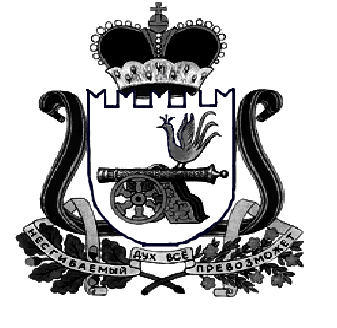 ДЕПАРТАМЕНТ  имущественных   и  земельных   Отношений  Смоленской области 214008, г. Смоленск, пл. Ленина, д. 1E-mail:  depim@admin-smolensk.ruТел./факс: (4812) 20-59-12__________________№ ____________________на № ______________от ____________________